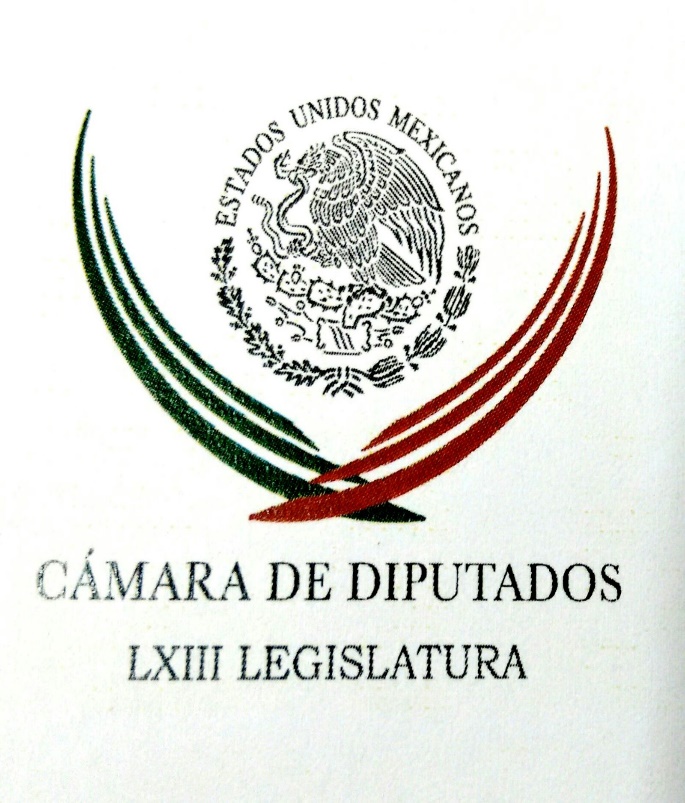 Carpeta InformativaPrimer CorteResumen: Alarmante, aumento del alcoholismo en menores de edad, advierten en San LázaroGarantiza Meade verdadero estado de derecho como PresidenteLópez Obrador realizará campaña por la Ciudad de MéxicoKofi Annan llama a actores políticos a no actuar como enemigosCárdenas dice a AMLO: votaré por quien quite Reforma EnergéticaBanxico pide a PF no intervenir directamente en el caso del ciberataque24 de mayo de 2018TEMA(S): Trabajo LegislativoFECHA: 24/05/2018HORA: 07:20 NOTICIERO: MVS NoticiasEMISIÓN: Primer CorteESTACION: OnlineGRUPO: MVSAlarmante, aumento del alcoholismo en menores de edad, advierten en San LázaroEl alcoholismo en México es un grave problema de salud pública cuya incidencia no ha disminuido, por el contrario, se ha multiplicado de manera preocupante, plantearon funcionarios, expertos y legisladores en la Cámara de Diputados. En el marco de un foro temático, Juan Arturo Sabines, director de la Oficina Nacional para el Control del Tabaco y el Alcohol de la Comisión Nacional contra las Adicciones (Conadic), apuntó que entre la población de 12 a 65 años, el consumo excesivo de alcohol se ha incrementado en 73 por ciento. En la población menor de edad, el abuso de bebidas alcohólicas aumentó en 107 por ciento, pese a que está prohibida la venta de esos productos a menores de 18 años. La problemática se agrava entre las adolescentes, remarcó. “En donde se observa un incremento en el caso de la población general de 12 a 65, de un 73 por ciento. Es decir, teníamos nueve millones de consumidores con consumo excesivo, y pasamos a 16.8 millones de consumidores”, expuso. “Pero si nos centramos en la población menor de edad y recordemos que está prohibida la comercialización y distribución de bebidas alcohólicas a menores de edad, vemos que hay un incremento del 107 por ciento. Es decir, ellos pasaron de poco más de medio millón de personas, al millón completo de personas”, abundó. “Y si entramos en el análisis de las adolescentes del sexo femenino, podemos ver que pasan del 2.2 por ciento al 7.7 por ciento, es decir, un incremento del 277 por ciento”, alertó. En el foro “Impacto del Alcoholismo en los ámbitos de seguridad pública, justicia y penitenciario”, organizado en San Lázaro, expertos, legisladores y funcionarios públicos señalaron que en el mundo, el consumo desmedido de alcohol provoca más muertes que la violencia y que enfermedades como el VIH Sida y la tuberculosis juntas. Recalcaron que cada año 3.3 millones de personas mueren por causas asociadas al exceso en el consumo de alcohol, lo que equivale al seis por ciento de las muertes en el mundo. En su intervención, Roberto Karam, presidente de la Junta de Custodios de la Central Mexicana Alcohólicos Anónimos, refirió que datos del Servicio Médico Forense, apuntan a que en 2016 de las 11 mil 356 muertes registradas ante esa instancia, en el 8.6 por ciento de los casos se encontró la presencia de sustancias ajenas al organismo. En el 67 por ciento de esos casos, la sustancia detectada fue el alcohol, de modo que dos de cada tres muertes en las que el SEMEFO detectó ese tipo de agentes, estuvo asociada al abuso de las bebidas alcohólicas. A su vez, la diputada del Partido Acción Nacional (PAN), Teresa Lizárraga, manifestó que en el 50 por ciento de los accidentes viales en México, el consumo excesivo de alcohol fue determinante. ar/mINFORMACIÓN GENERALTEMA(S): Información GeneralFECHA: 23/05/18HORA: 00:00NOTICIERO: MVS NoticiasEMISIÓN: Primer CorteESTACIÓN: OnlineGRUPO: MVSGarantiza Meade verdadero estado de derecho como PresidenteEl candidato presidencial de Todos por México, José Antonio Meade Kuribreña, aseguró que su Misión para Transformar Nuestro País con Orden y Rumbo, implica que como presidente asegurará un verdadero estado de derecho.A través de un mensaje en sus redes sociales, hizo referencia a su libro, el cual presentará este jueves en la Ciudad de México y el cual lleva por título “El México que merecemos”.“Mi visión para transformar nuestro país con orden y rumbo” implica que, como presidente, aseguraré a los mexicanos un verdadero Estado de Derecho, donde los delincuentes estén en la cárcel, no en las calles, y mucho menos en el Senado”, señaló.Este jueves el candidato de la Coalición Todos por México, realizará la presentación de su libro y posteriormente continuará su gira proselitista en Guanajuato. ys/m.TEMAS (S): Información GeneralFECHA: 24//05/2018HORA: 07:24 AMNOTICIERO: EnfoqueEMISIÓN: Primer CorteESTACION: OnlineGRUPO: NRM ComunicacionesLópez Obrador realizará campaña por la Ciudad de MéxicoEste jueves, el candidato Presidencial de la coalición Juntos Haremos Historia, Andrés Manuel López Obrador, realizará actividades de campaña por la Ciudad de México, donde estará en las delegaciones Tlalpan, Magdalena Contreras, Cuajimalpa y Álvaro Obregón.Como primer punto, a las 11:00 horas, el tabasqueño realizará campaña en la demarcación Tlalpan; más tarde a las 14:00 horas estará con vecinos de la Magdalena Contreras.Por la tarde, a las 16:00 horas visitará la delegación Cuajimalpa y a las 18:00 horas cerrará su jornada en la demarcación Álvaro Obregón.La víspera, el abanderado de la coalición integrada por los partidos Morena, Encuentros Social y del Trabajo, estuvo en Autlán de Navarro, Jalisco y en Manzanillo, Colima. bmj/mTEMAS (S): Información GeneralFECHA: 24/04/2018HORA: 07:26 AMNOTICIERO: 20 MinutosEMISIÓN: Primer CorteESTACION: OnlineGRUPO: NotimexEl Bronco se reunirá con ganaderos y empresarios en Chihuahua El candidato independiente a la Presidencia de la República, Jaime Rodríguez “El Bronco”, realizará proselitismo por el estado de Chihuahua, donde se reunirá con productores ganaderos y empresarios.El aspirante sin partido iniciará este jueves sus actividades de campaña a las 10:00 horas en esa entidad del norte de la República Mexicana, donde expondrá sus propuestas. Por la tarde, a las 18:30 horas, acompañará a Armando Cabada, candidato independiente en su inicio de campaña por la alcaldía de Ciudad Juárez, Chihuahua. De acuerdo con su agenda de actividades, El Bronco sólo estará en esos dos actos este jueves. bmj/mTEMA(S): Información GeneralFECHA: 24/05/2018HORA: 07:10 NOTICIERO: MVS NoticiasEMISIÓN: Primer CorteESTACION: OnlineGRUPO: MVSKofi Annan llama a actores políticos a no actuar como enemigosCoordinadores de las campañas de los candidatos a la Presidencia de la República se reunieron con el ex secretario general de la Organización de las Naciones Unidas (ONU), Kofi Annan. En el encuentro estuvieron presentes Jorge Castañeda, Alejandro Chanona, Damián Zepeda y Manuel Granados, de la coalición “Por México al Frente”; Aurelio Nuño, Francisco Guerrero,  Mariana Benítez y Vanessa Rubio de la coalición “Todos por México”; Tatiana Clouthier, Horacio Duarte, Jesús Cantú y Mario Delgado, de la coalición “Juntos Haremos Historia”, así como Javier Náñez Pro, del candidato independiente Jaime Rodríguez Calderón. En este marco, el también premio Nobel de la Paz hizo un llamado a no actuar como enemigos sino como rivales en estas contiendas, con el objetivo de no contribuir a un ambiente de violencia. Dijo que la responsabilidad de unas elecciones libres no es sólo de la autoridad electoral, sino que incluye a los partidos y a los candidatos, así como a todos los actores del proceso.  Los participantes coincidieron en que recuperar la paz debe ser una de las prioridades del próximo gobierno; por ello, Annan hizo un llamado para que, gane quien gane, todos colaboren para incidir en estos temas.  A su vez, la ex presidenta de Costa Rica, Laura Chinchilla, señaló que era previsible que el narcotráfico buscara influir en el proceso y dijo que es importante destacar los avances que ha tenido México en materia electoral. ar/mTEMA(S): Información GeneralFECHA: 24/05/18HORA: 06:29NOTICIERO: En los Tiempos de la RadioEMISIÓN: Primer CorteESTACIÓN: OnlineGRUPO: Fórmula0Joaquín López-Dóriga. Consejo Mexicano de Negocios pidió a EPN apoyar a AnayaOscar Mario Beteta, conductor: El comentario de Joaquín López Dóriga. Joaquín López Dóriga, colaborador: Gracias, Oscar Mario. Me da mucho gusto saludarte como todas las mañana, muy buenos días. Alejandro Ramírez, presidente del poderoso Consejo Mexicano de Negocios, al frente del llamado grupo estratégico de ese consejo del que forma parte Claudio X González, pidió una reunión con el presidente Enrique Peña Nieto en la que le plantearon que dejara de apoyar a José Antonio Meade y que operara su declaración a favor de Ricardo Anaya para frenar a Andrés Manuel López Obrador, al que siguen viendo como lo que llaman "un peligro para México". Y hablaron hasta que el presidente Peña Nieto tomó la palabra para decirles que no, que ni hablar, que Meade no va a declinar por nadie, que Meade sigue siendo su candidato y lo será hasta el final, y que él como Presidente de la República no meterá las manos en la elección ni por la vía de la declinación y que aceptará el resultado del 1 de julio sea cual sea, confiando en que su candidato Meade remonte y gane; pero de operar o insinuar una declaración a favor de Anaya ni hablar, les dejó claro. La elección seguirá siendo de tres. Los empresarios encabezados por Alejandro Ramírez, salieron algo más que molestos por la negativa del presidente Peña Nieto, pero les dejó claro: "Meade seguirá de candidato hasta el final". Duración 1´28´´, ys/m.TEMA(S): Información GeneralFECHA: 24/05/2018HORA: 07:56NOTICIERO: Político.mxEMISIÓN: Primer CorteESTACION: OnlineGRUPO: Político.mxCárdenas dice a AMLO: votaré por quien quite Reforma EnergéticaCuauhtémoc Cárdenas, excandidato a la Presidencia dijo que su voto y apoyo serán para el aspirante que se comprometa públicamente a derogar la Reforma Energética pero aclaró que su cercanía con Andrés Manuel López Obrador no lo compromete a votar por él el próximo 1 de julio.En entrevista con Azucena Uresti, Cárdenas dijo que si ninguno de los candidatos se compromete a echar atrás dicha reforma tendría que ver por quién o tendría que anularlo. El experredista dijo que hace tiempo no ve al candidato de la alianza Juntos Haremos Historia, pues él se mantiene al margen del actual proceso electoral.Por último, Cárdenas, se dijo enojado con que no haya progreso para la mayoría de la gente, porque haya violencia, inseguridad y porque no haya empleos. ar/m  TEMA(S): Información GeneralFECHA: 24/05/2018HORA: 07:14NOTICIERO: La Silla RotaEMISIÓN: Primer CorteESTACION: OnlineGRUPO: La Silla RotaMadre de Borge podría ser detenida en cualquier momento: FiscalíaLa madre del exgobernador de Quintana Roo, Roberto Borge podría ser detenida en cualquier momento por la Fiscalía del Estado, luego de que el amparo promovido por Rosa Yolanda Angulo, quedó sin efecto. La Fiscalía solicitó a la población compartir información que lleve a la captura de la señora Angulo Castilla.En la misma situación se encuentra Claudia Romanillos, directora del Instituto del Patrimonio Inmobiliario durante la administración de Borge. La Fiscalía del Estado, a través de la Fiscalía Especializada en Combate a la Corrupción (FECC) informa que, los amparos de las quejosas Rosa "N" y Claudia "N", han quedado sin efecto, por lo tanto, pueden ser aprehendidos por la Policía ministerial ", informó la institución a través de un boletín. A la exdirectora del Instituto del Patrimonio Inmobiliario, se le imputa haber vendido 22 terrenos de las reservas del estado a familiares y amigos del exmandatario, a un precio ínfimo que causó un daño al patrimonio de la entidad por 900 millones de pesos. Mientras que la mamá de Borge está señalada de ser cómplice de este hecho al comprar propiedades con valor muy por debajo de su avalúo. Ayer un juez de control vinculó a proceso por el delito de peculado a Gina Patricia Ortiz Blanco, exdirectora del desaparecido Instituto del Patrimonio Estatal (IPAE) durante la administración del exgobernador Félix González Canto. La exdirectora del IPAE está acusada de la venta irregular de 11 predios valorados en 53 millones de pesos. ar/mTEMAS (S): Información GeneralFECHA: 24//05/2018HORA: 00:00NOTICIERO: El Sol De MéxicoEMISIÓN: Primer CorteESTACION: OnlineGRUPO: OMGBanxico pide a PF no intervenir directamente en el caso del ciberataqueA petición del Banco de México (Banxico), el Centro de Ciberseguridad de la Policía Federal de México no puede intervenir directamente en el caso del ataque cibernético al sistema financiero debido a que la institución central sólo ha solicitado labores de “acompañamiento” en las investigaciones en curso.“Nosotros lo hacemos en la parte de acompañamiento, básicamente, el acompañamiento es en el sentido de qué es lo que se requiere, cómo podemos nosotros trabajar o qué podemos hacer para ayudarles en ese sentido”, dijo Arturo Gómez, director del Centro de Ciberseguridad de la Policía Federal.A pregunta expresa de El Sol de México, después de su intervención en Infosecurity México 2018, el directivo explicó que este caso ya se turnó a la Procuraduría General de la República (PGR), institución que lleva las indagatorias del ataque cibernético al banco central y a otras entidades financieras del país.El 27 de abril de 2018, el Banxico junto con tres bancos, una caja de ahorro popular y una casa de bolsa reportaron estar bajo un ataque cibernético, sobre el cual continúan los análisis forenses.El ataque, enfocado en los aplicativos que conectan a las instituciones financiaras con el Sistema de Pagos Electrónicos (SPEI), provocó que el banco central colocara a dichas en un canal de contingencia para realizar pagos electrónicos.“No sabemos las indagaciones, no sabemos cuál es el impacto, lo que sí es que siempre llevamos un acompañamiento con ellos, pero al final del día es su propia red, son sus propios recursos y ellos conocen mejor sus servicios, entonces desconozco qué es lo que ha ocasionado esto”, dijo posteriormente.Las pruebas forenses aún no terminan, por lo que el Banxico desconoce si el sistema financiero en el país sigue bajo un ataque cibernético en este momento.Ayer, la Mesa Directiva de la Comisión Permanente recibió y turnó a la Tercera Comisión las proposiciones con punto de acuerdo, relacionadas con el hackeo a la seguridad del sistema financiero, para que solicite información al Banxico y a la PGR.A la Tercera Comisión se turnaron las siguientes proposiciones: exhortar al gobernador del Banco de México a informar sobre las medidas de seguridad implementadas para fortalecer la seguridad en el sistema de pagos electrónicos interbancarios, derivado del ciberataque que vulneró las conexiones con dicho sistema. bmj/m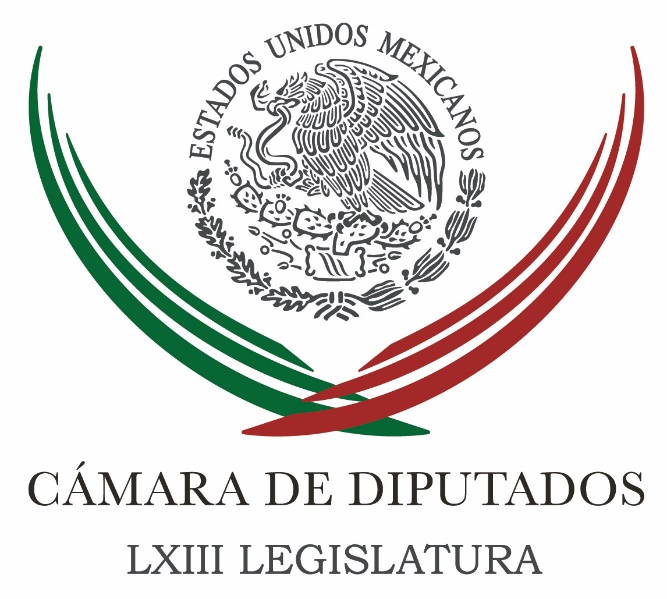 Carpeta InformativaSegundo CorteResumen:Plantea Partido Verde apoyo a jóvenes emprendedoresMéxico no negociará el TLCAN a base de presiones: PresidenciaPRI trabaja con decisión en la elección más competida de su historiaBronco afirma que ya superó a Meade tras 2do debateExige PAN a TEPJF reimprimir boletas para quitar a MargaritaNo me afiliaré a Morena: Santiago NietoPide Consejo Nacional de la Abogacía revisar antecedentes de candidatosJavier Corral acordó retrasar remoción en Tribunal de Justicia de ChihuahuaJueves 24 de mayo 2018TEMA(S): Trabajo LegislativoFECHA: 24//05/18HORA: 10:06 AMNOTICIERO: ExcélsiorEMISIÓN: Segundo CorteESTACION: OnlineGRUPO: ImagenPlantea Partido Verde apoyo a jóvenes emprendedoresCon el fin de mejorar las condiciones económicas y sociales de los jóvenes menores de 29 años que tengan una actitud emprendedora, así como promover la generación de empleos, el Partido Verde propone reasignar los recursos que se destinan a este sector y canalizarlos a un fondo que impulse los planes y programas que permitan mejorar su desarrollo personal y profesional.La diputada del Partido Verde, María Ávila Serna, señaló que la falta de competitividad ha limitado el crecimiento económico del país, lo que genera que algunas empresas e inversiones sean incipientes y la creación de empleos insuficientes para cubrir la oferta laboral que se requiere.El ecologista dijo que de acuerdo a una encuesta del Inegi, en el 2016 había un total de 19.9 millones de jóvenes entre los 20 y 29 años de edad; mientras que la Encuesta Nacional de Ocupación y Empleo (ENOE), del segundo trimestre de 2017, muestra que en el país 770 mil jóvenes, con ese mismo rango de edad, se encontraban sin empleo.La legisladora del Verde comentó que aun cuando existen diversos programas por parte del gobierno federal que apoyan a los jóvenes e impulsan su desarrollo -como el Programa Crédito Joven- son insuficientes ante la demanda de trabajo que se requiere.Por último, María Ávila detalló que de acuerdo con un informe del Diagnóstico de la Situación de los Jóvenes en México, el principal problema al que se enfrenta este sector es la falta de oportunidades para su inserción al mercado laboral. bmj/mTEMA(S): Información GeneralFECHA: 24/05/18HORA: 13:38 PMNOTICIERO: ExcélsiorEMISIÓN: Segundo CorteESTACION: OnlineGRUPO: ImagenMéxico no negociará el TLCAN a base de presiones: PresidenciaEduardo Sánchez, vocero de la Presidencia, dijo que México no va a negociar el Tratado de Libre Comercio a base de presiones.Al referirse a la amenaza del mandatario estadounidense Donald Trump de aplicar aranceles de 25% a los vehículos y autopartes importados, señaló que nuestro país tiene muy claro lo que es conveniente en materia comercial y que no nos vamos a precipitar.Además, Sánchez aseguró que “podemos estar tranquilos porque nuestro equipo de negociadores es profesional, muy experimentado y así se les ha reconocido prácticamente a nivel internacional”.Resaltó que México no va a negociar a base de presiones, porque tiene muy claro lo que es conveniente y no nos vamos a precipitar.Añadió que, de llegar a un acuerdo, será aquel que realmente beneficie a México. Si no existen esas condiciones, México no va a avanzar en ese sentido. nbsg/m. TEMA(S): Información GeneralFECHA: 24//05/18HORA: 09:16 AMNOTICIERO: 20 MinutosEMISIÓN: Segundo CorteESTACION: OnlineGRUPO: NotimexPRI trabaja con decisión en la elección más competida de su historiaEl Partido Revolucionario Institucional (PRI) enfrenta la elección más competida en la que haya participado en toda su historia y trabaja con ánimo y determinación para ganar los comicios el próximo 1 de julio, afirmó su dirigente nacional René Juárez Cisneros. En entrevista con Ciro Gómez Leyva, para Grupo Fórmula, señaló que no bajarán la guardia en ningún momento ya que están convencidos de que el proyecto de nación que encabeza José Antonio Meade es viable y genera certidumbre y confianza. “Estamos conscientes que esta elección es muy difícil, la más competida que el PRI haya participado en toda su historia, pero estamos trabajando independientemente de los números, estamos trabajando a un objetivo fundamental que es el 1 de julio”, indicó. Confió en que los ciudadanos decidan su voto no sólo con el corazón y el sentimiento, sino con la reflexión y apoyen el proyecto y la visión de nación que impulsa Meade Kuribreña. “El ánimo está totalmente arriba; no vamos a bajar la guardia, tenemos una enorme estructura, y no vamos a descansar para hacer todo lo que tengamos que hacer, dentro del marco de la ley, para ganar el 1 de julio”, indicó.En otro tema, lamentó la decisión de Partido Verde Ecologista de México (PVEM) de romper la alianza en Chiapas para la candidatura a gobernador. “Es una decisión que toma el Verde, pero estamos decididos a continuar; vamos a redoblar el paso, seguir trabajando con la misma emoción y la determinación de ganar la elección el 1 de julio”, indicó. Juárez Cisneros señaló que el candidato priista Roberto Albores Gleason no declinará en sus aspiraciones y se redoblará el paso de cara a la elección del 1 de julio.“El PRI nacional respalda a Albores hasta el último momento, estamos seguros que los priistas de Chiapas queremos seguir construyendo y avanzando para que el estado supere sus rezagos. He platicado con él y me acaba de ratificar que está en la mejor disposición de continuar con su proyecto”, apuntó. bmj/mTEMA(S): Información GeneralFECHA: 24/05/18HORA: 11:06 AMNOTICIERO: Político.mxEMISIÓN: Segundo CorteESTACION: OnlineGRUPO: Político.mxBronco afirma que ya superó a Meade tras segundo debateJaime Rodríguez Calderón “El Bronco”, candidato presidencial independiente, aseguró que de acuerdo con sus predicciones matemáticas ya superó a su adversario del PRI José Antonio Meade, beneficiándose con la baja de Margarita Zavala y buscando llegar al segundo lugar en el que hasta el momento se encuentra Ricardo Anaya.De acuerdo con MVS Noticias, el Bronco agregó que pasando el tercer debate, entrará a la competencia final con Andrés Manuel López Obrador;  sin embargo, enfatizó que eso no será posible si a los ciudadanos que les pide su apoyo, “tiran hueva”. “Después del debate que fue el 20 de abril, estamos en esa condición. Fíjense cómo están el resto, yo estoy seguro de que ahorita ya estoy arriba de Meade, Margarita ya no está y estamos ya compitiéndole a Anaya. Después del segundo debate, de acuerdo a la predicción, estamos ahí. Después del tercer debate estaremos en la competencia final, eso es lo que va a pasar, estamos trabajando para ello, acuérdense, soy ingeniero, sé contar y sé medir”, aseguró Rodríguez Calderón.Al reunirse con jóvenes en Chihuahua, reiteró su propuesta de “mochar manos” a funcionarios corruptos y agregó que esta no tiene como fin convertir al país en una carnicería, sino “hacer reflexionar” a los corruptos, porque perdería un miembro del cuerpo.El candidato independiente, cuestionó a los chihuahuenses respecto a si sabían dónde está su exgobernador, César Duarte, a lo que expuso que gracias a la corrupción, impunidad y las leyes, Duarte “no tiene miedo” ni regresará “lo que se robó”, además de que cuenta con los abogados “más caros del país” e ironizó que en México se puede “comprar un amparo” en cualquier tienda de conveniencia y por 20 pesos. ar/mTEMA(S): Información GeneralFECHA: 24/05/18HORA: 10:31 AMNOTICIERO: La Silla RotaEMISIÓN: Segundo CorteESTACION: OnlineGRUPO: La Silla RotaExige PAN a TEPJF reimprimir boletas para quitar a MargaritaEl Partido Acción Nacional (PAN) demandó al Tribunal Electoral del Poder Judicial de la Federación (TEPJF) reimprimir todas las boletas de la elección presidencial, de modo que ya no aparezca Margarita Zavala, quien renunció a su candidatura independiente.A 37 días de los comicios, esta medida implicaría que se tiraran a la basura al menos 60 millones de boletas e reimprimir el total de los 93.9 millones de boletas bajo un nuevo formato. Lo anterior debería realizarse en 22 días para poder entregar las papeletas electorales en los consejos distritales, lo cual pondría en riesgo que el número de boletas no alcance el día de la elección. El descarte de las 60 millones de papeletas que ya salieron de los Talleres Gráficos de México, de las cuales cada una vale 78 centavos en promedio, representaría tirar a la basura 46 millones 800 mil pesos de dinero público. Por otra parte, el INE ya distribuyó boletas en el extranjero y algunos mexicanos ya enviaron sus votos, por lo que en caso de que el Tribunal avalara la reimpresión se contaría con dos boletas presidenciales diferentes. La semana pasada y ante la renuncia de Margarita Zavala, el INE tomó la decisión de mantener su nombre en la boleta pues la normativa lo impide, al mismo tiempo que señaló que no hay tiempo ni recursos para reiniciar la producción. Ayer, el representante del PAN ante el INE, Eduardo Aguilar, impugnó ante el Tribunal ordenar la resolución del INE sobre las boletas electorales, acción que fue calificada como irresponsables por consejeros electorales. ar/mTEMA(S): Información GeneralFECHA: 24/05/18HORA: 10:20 AMNOTICIERO: MilenioEMISIÓN: Segundo CorteESTACION: OnlineGRUPO: MilenioNo me afiliaré a Morena: Santiago NietoEl ex titular de la Fiscalía Especializada para la Atención de Delitos Electorales (Fepade), Santiago Nieto, aseguró que no se afiliará a Morena, aunque dijo, sí colaborará con Andrés Manuel López Obrador para la defensa del voto.En entrevista posterior a su participación en la presentación de la plataforma digital Democracia sin Pobreza, enfatizó que “ni yo le pedí nada, ni él me ofreció nada”, luego de que se sumara a la campaña de López Obrador al unírsele en un mitin en su gira por Jalisco. Explicó que su reunión con el candidato a la Presidencia de la República por la coalición Juntos Haremos Historia simplemente fue para que en conjunto generen las mejores condiciones para el proceso electoral de 2018, y que éste no se vea afectado por el condicionamiento de programas sociales y compra del voto.  “Porque el resultado de eso puede dar polarización social y creo que a nadie le conviene eso”, apuntó.Hizo hincapié en que hay elementos importantes para poder tener una elección de calidad, como evitar el condicionamiento de programas sociales, evitar la compra del voto y no tener “estas actitudes raras” por parte de los titulares de los programas sociales de Sedesol y Prospera de cara a un proceso electoral en el que “el PRI, su candidato y su gobierno se encuentran en este momento en los peores lugares de preferencia del voto y de calificación del gobierno federal”, dijo.  Destacó que el bajo nivel de aceptación popular se debe sobre todo a la violencia, corrupción e impunidad. ar/mTEMA(S): Información GeneralFECHA: 24/05/18HORA: 12:05 PMNOTICIERO: El UniversalEMISIÓN: Segundo CorteESTACION: OnlineGRUPO: El UniversalPide Consejo Nacional de la Abogacía revisar antecedentes de candidatosRepresentantes del Consejo Nacional de la Abogacía hicieron un llamado al Instituto Nacional Electoral (INE) y a los partidos políticos revisar los antecedentes de todos sus candidatos, a raíz del caso de Nestora Salgado, aspirante al Senado por Morena.  “No simulemos con que vamos a desaparecer la corrupción y quitar el fuero, hagamos desde un principio las cosas bien, no demos fuero a alguien cuestionado y no criminalicemos a las víctimas”, indicó su presidente, Jorge Ricardo García Villalobos. Acompañado de Iñaki Blanco, exfiscal de Guerrero, en conferencia de prensa, García Blanco negó interés político en el asunto, pero sostuvo que debe prevalecer el estado de derecho, pese a que se esté llevando a cabo el proceso electoral. “No estamos a favor de un candidato o de otro, simplemente ponemos los hechos sobre la mesa para que la sociedad conozca las consecuencias que puede haber en caso de que llegue una persona así al Senado, esto significa corrupción e impunidad”, puntualizó.Libertad a cambio de cobros, maltratos, trabajos forzados, incluso tocamientos, fueron algunos de los supuestos delitos cometidos por integrantes de la policía comunitaria en el estado de Guerrero, a cargo de Nestora Salgado, a decir de Blanco.  El exfiscal agregó que más de 50 personas avisaron haber sufrido este tipo de violaciones a sus derechos humanos, pero no todas denunciaron de manera formal ante el Ministerio Público, por ser menores de edad.  “La jurisdicción indígena y la autonomía de los pueblos tiene límites, como la no contravención de la Constitución Política y el respeto a los derechos humanos. En los casos investigados, no se tuvo conocimiento de denuncias o querellas contra las personas privadas de su libertad, por el movimiento encabezado por Nestora Salgado”, indicó Blanco. Actualmente son tres las apelaciones que se mantienen abiertas en contra de la candidata de Morena. "No por tener un conflicto personal con el partido, pero estamos a tiempo de investigarlos a todos y no darles el privilegio del fuero", anotaron.ar/mTEMA: Información GeneralFECHA: 15//05/18HORA: 10:46 AMNOTICIERO: Político.mxEMISIÓN: Segundo CorteESTACION: OnlineGRUPO: Político.mx Javier Corral acordó retrasar remoción en Tribunal de Justicia de ChihuahuaEl gobernador de Chihuahua, Javier Corral Jurado, acordó con la magistrada de la Novena Sala Civil del Supremo Tribunal de Justicia de esa entidad, Adela Alicia Jiménez Carrasco, hacer un receso en la discusión sobre la permanencia del entonces presidente de dicho órgano, Julio César Jiménez Castro, quien fue sustituido por la Suprema Corte de Justicia de la Nación (SCJN). De acuerdo con una presunta conversión que circula en redes sociales, el mandatario estatal señala que lo mejor es que Jiménez Castro se retire. “Yo creo que ya es lo mejor para bien de la institución y bien de él y de todos”. Corral Jurado le pide a la juez tomarse un tiempo para poder armar un acuerdo, y que ya lo había platicado con el ministro, quien estaba de acuerdo, según el audio. Además, le pidió que hicieran una propuesta de unidad para que “esto pueda salir de una manera mucho mejor. Y yo me comprometo a ayudar a construir, en la parte que yo pueda...esa de unidad”. El gobernador panista se comprometió con Jiménez Carrasco pedirle al licenciado concluir las cosas, “porque, pues va a ser mucho desgaste para él mismo”, por lo que insistió en hacer un receso pero sin consultarlo. La conversión ocurrió el pasado 5 de abril, luego de que la SCJN desechó diversas reformas a la Constitución de Chihuahua. El pasado 3 de abril, la Corte concluyó que la reforma a la Ley Orgánica del Poder Judicial del Estado era inconstitucional respecto a la remoción de Gabriel Sepúlveda, entonces titular del Tribunal Superior de Justicia del Estado y ordenó la designación de un nuevo titular de ese órgano. bmj/m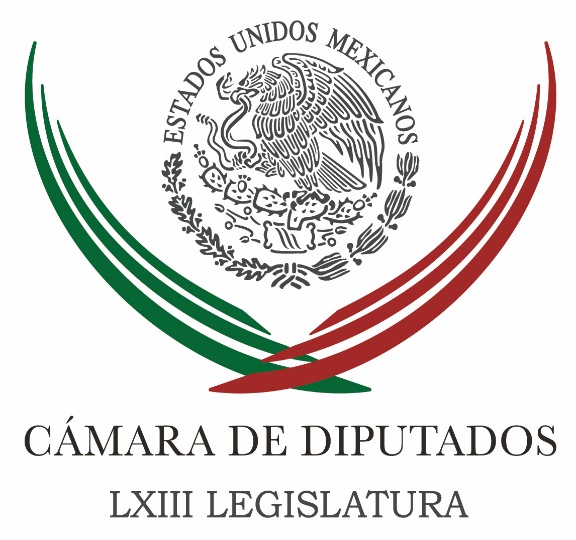 Carpeta InformativaTercer CorteResumen: ASF pone de manifiesto irregularidades en el proyecto del nuevo aeropuertoNecesario legislar para garantizar ciberseguridad de mexicanos: diputadaRobo de trenes debe ser tema de seguridad nacional: SenadoPide senadora del PRD no criminalizar a Nestora Salgado con fines electoralesNo hay tiempo ni dinero para imprimir nuevas boletas electorales: INE'Meade, empatado con segundo lugar', afirma CisnerosNo se permitirá la corrupción en Pemex y CFE: AMLONo hay duda, Meade será el mejor presidente de México: CNOPIP podría intentar desestabilizar eventual gobierno de AMLO: expertoDemanda Nestora Salgado a Meade por daño moral tras acusarla de secuestradora24 de mayo de 2018TEMA(S): Información GeneralFECHA: 24/05/18HORA: 18:29NOTICIERO: Enfoque.comEMISIÓN: Tercer CorteESTACION: InternetGRUPO: NRMASF pone de manifiesto irregularidades en el proyecto del nuevo aeropuertoSergio Perdomo, reportero: El presidente de la Comisión Especial de seguimiento a la construcción del nuevo aeropuerto de la Ciudad de México, Rafael Hernández Soriano (PRD), afirmó que los ejercicios de fiscalización de la Auditoría Superior de la Federación (ASF) ponen de manifiesto irregularidades en contrataciones públicas, integridad y transparencia de la obra.En la presentación de un informe de la Unidad de Evaluación y Control (UEC) de la Cámara de Diputados, manifestó que el gobierno federal ha perdido el control financiero y de avance de la obra del nuevo aeropuerto “a juicio de la danza y la discordancia de las cifras dadas”.Por ello, en reunión de trabajo de la comisión, aseguró que se debe aprovechar lo que resta de la administración para corregir todas las anomalías o incongruencias de la obra.Hernández Soriano puntualizó que la Comisión que preside enviará cuestionamientos al auditor Superior de la Federación, David Colmenares Páramo, con el fin solicitar información precisa e integrarla en un documento final que presentarán ante la Mesa Directiva de la Cámara de Diputados.“Es relevante que el auditor informe si consideran suficientes los mecanismos legales y financieros utilizados para concluir el nuevo aeropuerto en los plazos establecidos”.El titular de la dirección de Análisis de la Fiscalización Superior, de la UEC, Francisco Javier Vega Rodríguez, detalló que la ASF realizó 25 auditorías durante el periodo 2014-2016 al proyecto del NAICM, en las que determinó recuperaciones por un monto de alrededor de 567, 151.2 miles de pesos, de los cuales, 3.3 miles de pesos fueron operados y 567,147.9 miles de pesos, constituyen recuperaciones probables.La ASF emitió 135 observaciones y refirió que en la tercera entrega de la Cuenta Pública 2016, se detectaron 1 mil 002.0 millones de pesos por aclarar. Masn/mTEMA(S): Trabajo LegislativoFECHA: 24//05/18HORA: 14:31 PMNOTICIERO: 20 MinutosEMISIÓN: Tercer CorteESTACION: OnlineGRUPO: NotimexNecesario legislar para garantizar ciberseguridad de mexicanos: diputadaLa diputada del Partido Verde Ecologista de México (PVEM), Sofía González Torres, planteó legislar para garantizar la ciberseguridad de los mexicanos ante el aumento de ciberataques de gran magnitud, como recientemente sucedió con el robo de más de 400 millones de pesos a diversas instituciones financieras a través del Sistema de Pagos SPEI. González Torres impulsa reformas para incorporar al catálogo de delitos castigados por la ley, faltas como la intercepción ilícita en la transmisión de datos o comunicaciones, la alteración o supresión de datos informáticos relacionados con actividades financieras, el abuso de dispositivos, la falsificación informática y el fraude informático. La también presidenta de la Comisión Especial de Tecnologías de la Información y Comunicación destacó que en 2014, cerca de 10 millones de mexicanos fueron víctimas de algún ciberdelito, y para el 2016 esa cifra aumentó a 22.4 millones.La diputada aseguró que el campo de acción para cometer actos criminales en el espacio cibernético es enorme, ya que en México existen 81 millones de usuarios de celular, de los cuales 60.6 millones usan un teléfono inteligente, además 60.5 millones de niños menores a seis años utilizan Internet.Por lo anterior, también propuso reformar los delitos de acceso ilícito a sistemas y equipos de informática y el delito de pornografía de menores de 18 años, con la finalidad de adecuar sus tipos penales conforme a los mejores estándares internacionales. La legisladora federal Sofía González Torres aseguró que el costo de no legislar es muy alto, pues se calcula que anualmente este delito recauda cerca de cinco mil 500 millones de dólares, lo que "significa un duro golpe a la economía y la seguridad de los mexicanos”. bmj/mTEMA(S): Trabajo LegislativoFECHA: 24/05/18HORA: 16:55NOTICIERO: Excelsior.comEMISIÓN: Tercer CorteESTACIÓN: Online GRUPO: Excélsior0Robo de trenes debe ser tema de seguridad nacional: SenadoPenas contra robo de trenes deben endurecerse, pero los tres órdenes de Gobierno deben aplicarlas, señalaron senadoresIVÁN E. SALDAÑA.- CIUDAD DE MÉXICO. Ante el incremento en 2018 del 131% de robo de trenes y vías ferroviarias, el Legislativo debe actuar y endurecer los castigos, pero principalmente los tres órdenes de Gobierno deben aplicarlos, “porque la ley no inhibirá por si sola el delito”, señalaron senadores de la República.El senador del PRI, Jesús Casillas Romero, dijo a Excélsior que los empresarios de organizaciones como la Concamin piden modificar la ley para atacar los delitos de forma más severa, ágil y eficiente, por lo que presentó una iniciativa para considerar el problema como amenazas a la seguridad nacional.Si se hace una declaratoria para que sean consideradas una amenaza a la seguridad nacional el Consejo de Seguridad Nacional puede intervenir, el Centro de Investigación de Seguridad Nacional puede intervenir; se establece medidas prevención, disuasión, acciones de inteligencia, inclusive cuando esto se considera de esa naturaleza puede haber un control legislativo en el que interviene la Comisión Bicamaral de Seguridad”, explicó.Casillas apuntó que el aumento y consecuencias por el robo al transporte ferroviario se equipara al robo de hidrocarburos, por lo que las sanciones deben ser mayores; pasar de castigos vigentes de tres meses a siete años de prisión, a penas de 2 a 9 años.La iniciativa de Casillas, que propone reformar disposiciones de la Ley de Seguridad Nacional, de la Ley de Vías Generales de Comunicación y de la Ley Orgánica del Poder Judicial de la Federación, es similar a la presentada en la Cámara de Diputados.A criterio de Luis Sánchez, coordinador de los senadores perredistas, diputados debe descongelar dicha iniciativa, aunque aclaró que endurecer las leyes no es la respuesta.  Una ley por sí misma no desaparece el delito, eso lo hemos visto. Hemos incrementado las penas en muchos delitos y eso no los disminuye; entonces sí, hay que legislar, pero sobre todo, la otra parte, la de los ejecutivos, gobiernos, es lo que está causando los estragos: el que se deshagan de esta responsabilidad, que no pueden alejarse de ella, lavarse las manos, tienen que meterse los tres órdenes de gobierno a hacerlo”, explicó.De acuerdo al reporte de la Agencia Reguladora del Transporte Ferroviario (ARTF), de la Secretaría de Comunicaciones y Transportes (SCT), el robo de trenes y vías ferroviarias va al alza, pues tan sólo en los tres primeros meses de 2018 hubo 852 robos a trenes, mientras que el acumulado total en 2017 fue de mil 825.   Jam/mTEMA(S): Información GeneralFECHA: 24/05/18HORA: NOTICIERO: Noticias MVSEMISIÓN: Tercer CorteESTACION: InternetGRUPO: MVSPide senadora del PRD no criminalizar a Nestora Salgado con fines electoralesÓscar Palacios, reportero: La senadora por el PRD, Angélica de la Peña Gómez, pidió no criminalizar a la candidata de Morena al Senado de la República, Nestora Salgado García, con fines meramente electorales.En un comunicado, la también presidenta de la Comisión de Derechos Humanos del Senado recordó que en el pasado debate presidencial, el candidato de la coalición “Todos Por México”, José Antonio Meade, criticó la postulación de Nestora Salgado.Señaló que, si bien hay procesos penales abiertos en contra de la candidata de Morena por los delitos de homicidio y secuestro, es al Poder Judicial al que le corresponde emitir una resolución de forma pronta, completa e imparcial.Angélica de la Peña resaltó que, de igual forma, las autoridades electorales deberán definir si Nestora Salgado cumple o no con los requisitos legales para ser candidata al Senado de la República.Indicó que toda persona tiene derecho a que se presuma su inocencia mientras no se declare su responsabilidad, por lo que advirtió que criminalizar a la candidata de Morena al Senado con fines meramente electorales atenta contra su dignidad. Masn/mTEMA(S): Información GeneralFECHA: 24/05/18HORA: 17:15NOTICIERO: 24 HORASEMISIÓN: Tercer CorteESTACION: Online:GRUPO: 24 HORAS0No hay tiempo ni dinero para imprimir nuevas boletas electorales: INENotimex: El consejero del Instituto Nacional Electoral (INE), Ciro Murayama Rendón, dejó claro que no hay tiempo, dinero, ni papel suficientes para imprimir nuevas boletas que serán utilizadas en la jornada del 1 de julio, y confió que el Tribunal Electoral Federal respalde su decisión.“Hay limitaciones materiales que son infranqueables. Las boletas se imprimen en papel seguridad, ya no hay más papel disponible, el contrato ya se cerró, ya no tenemos dinero para papel adicional”, indicó.En entrevista con Denisse Maerker, para Grupo Fórmula, refirió que ya se han impreso 65 por ciento de las boletas, además de que no hay tiempo para imprimir nuevas papeletas, “no es un asunto de voluntarismo, es un asunto de imposibilidad material”.Agregó que no se podría empezar de cero, ya que existe el riesgo es que no haya boletas el día de la elección, y dejó claro que “no hay papel, no hay dinero y no hay tiempo. No podemos tener dos tipos de boletas para la misma elección”.Sobre este tema, Murayama Rendón confió en que el Tribunal Electoral del Poder Judicial de la Federación respalde al INE en este tema, aunque reconoció que el Tribunal puede tomar otra decisión.Ello luego de que el Partido Acción Nacional (PAN) solicitó al INE la reimpresión de las boletas electorales, lo cual calificó como desafortunado ya que “no atiende las razones ni datos duros”.En entrevista posterior para MVS radio, el consejero electoral consideró que en este asunto se está anteponiendo el interés particular ante el general, pero “el interés es que tengamos elecciones genuinas confiables, por eso las boletas son con papel de seguridad”.En este espacio reiteró que se contrataron dos mil 800 toneladas de papel y esas toneladas son para hacer las casi 300 millones de boletas para las tres elecciones que se realizarán en julio de este año.“No hay manera de inventar otras mil toneladas, hay que producirlo, el papel ya no existe, no hay dinero para hacerlo”, enfatizó al señalar que es falso que las boletas puedan imprimirse en quince días. dlp/mTEMA(S): Partidos PolíticosFECHA: 24/05/18HORA: 16:56NOTICIERO: El Financiero.comEMISIÓN: Tercer CorteESTACION: Online:GRUPO: El Financiero.com0'Meade, empatado con segundo lugar', afirma CisnerosMagali Juárez, reportera: El dirigente nacional del PRI, René Juárez Cisneros, reconoció que los comicios de este año son los más difíciles que ha enfrentado el partido, pero aseguró que en la campaña de José Antonio Meade hay un impulso renovado que le permitió colocarse en un empate en el segundo lugar.Juárez Cisneros comentó que los análisis con los que cuenta el PRI sobre la contienda presidencial les permiten identificar un avance de su candidato a la segunda posición, donde se encuentra en un empate.Por ello, insistió que los electores deben elegir entre dos proyectos, el que encabeza Meade y el de la ocurrencia que incita a la división y que evita responder a los cuestionamientos.Admitió que existe un ambiente de irritación social en México que obedece a diferentes causas y que puede verse reflejado en las urnas, sin embargo, insistió que los mexicanos deben reflexionar su voto para que el enojo de un momento no se convierta en la frustración de los siguientes seis años.Aseguró que, por ello, el tricolor tiene en marcha una estrategia de movilización de sus estructuras en todo el país para salir a convencer a los electores de que Meade es la mejor opción.Apuntó que, con la claridad de construir el triunfo, el partido fue capaz de tomar una decisión inédita como la de cambiar al dirigente del partido en pleno desarrollo de las campañas, pero dijo que ante un escenario electoral diferente también se toman decisiones distintas."Estamos en una elección inédita, compleja, difícil, sí, la más difícil que ha enfrentado el partido y para una circunstancia diferente, decisiones también diferentes, y esta fue una decisión que se tomó en el partido, la asumí con gran sentido de responsabilidad", expresó.En conferencia de prensa durante su gira por Baja California, el político guerrerense reiteró que las encuestas son ejercicios que sirven para hacer balances y tomar decisiones, pero no pueden dar por sentado el triunfo de nadie.Por ello, remarcó: "Que nadie se equivoque, la moneda sigue en el aire, nadie ha ganado ni nadie puede cantar victoria antes del 1 de julio, cuando se haya depositado el último voto en la urna".Aclaró que, a diferencia de lo que hacen otros actores políticos, no se va a referir de forma despectiva a los candidatos de los otros partidos, pero aseveró que hay quienes pueden ser espléndidos participantes en las contiendas electorales, con ofertas demagógicas y populistas, pero ser pésimos gobernantes.El líder nacional priista aseguró que el nuevo impulso de la campaña de Meade no lo detiene nadie y presumió que cuenta con una estructura de millones de personas que están promoviendo el voto para lograr el triunfo en la jornada electoral del 1 de julio.Por otra parte, expresó su rechazo a la violencia política verbal que se ha registrado durante el desarrollo de las campañas, al tiempo que demandó a las autoridades de los tres niveles de gobierno que garanticen la seguridad de la población y de todos los candidatos. dlp/mTEMA(S): Partidos PolíticosFECHA: 24/05/18HORA: 15:37NOTICIERO: Noticias MVSEMISIÓN: Tercer CorteESTACION: Online:GRUPO: Noticias MVS0No se permitirá la corrupción en Pemex y CFE: AMLORocio Méndez Robles, reportera: Andrés Manuel López Obrador, candidato de la coalición “Juntos Haremos Historia” respondió al reto de Cuauhtémoc Cárdenas quien ha señalado que apoyará al candidato presidencial que eche abajo la reforma energética, López Obrador dijo al ingeniero Cárdenas y a todos los ciudadanos que “no vamos a permitir la corrupción en Pemex y en la Comisión Federal de Electricidad”.De triunfar en las urnas lo primero que analizará serán las condiciones en las que están los contratos.“No puedo adelantar vísperas, tengo que ver cómo está la situación en Pemex, en la Comisión Federal de Electricidad”, subrayó al asegurar que revisarán los contratos que se han firmado, y todo aquello que perjudique el interés nacional” y “lo vamos a hacer por la vía legal”.Se revisará todo lo que esté mal, que sean un fraude como en el caso de Odebrecht, se van a cancelar y van a iniciar los procesos para que se anulen.Ante los cuestionamientos a la candidatura plurinominal al Senado de la ex líder de las guardias comunitarias de Olinalá, Nestora Salgado, López Obrador aseguró que Salgado continuará como candidata de “Juntos Haremos Historia” porque no está impedida legalmente”.Es parte del ataque a los líderes sociales sin pruebas, en el caso de Nestora Salgado “no hay ningún antecedente penal, ningún ilícito”, todo es parte “de la propaganda negra; fue el señalamiento que hizo (José Antonio) Meade (candidato de la alianza “Todos por México) en el debate (presidencial)”.Tu tuviera malos antecedentes no sería candidata porque la ley lo prohíbe”.Asimismo, López Obrador confirmó que Alfonso Romo, su asesor económico, ha sostenido encuentros con empresarios como Alejandro Ramírez, presidente del Consejo Mexicano de Negocios, para “aclararles que nosotros no estamos en contra de la iniciativa privada, nosotros estamos en contra de la corrupción”.Finalmente, se pronunció en contra de cambiar las boletas electorales ante la declinación de Margarita Zavala a la candidatura independiente como propone el PAN.“Están muy desesperados porque se está desfondando (el partido) y su candidato no está resistiendo, se está cayendo (Ricardo) Anaya. Con decir que ya lo volvió a empatar Meade en el segundo lugar”, comentó.Desde la explanada delegacional de Tlalpan llamó a la unidad.“Tenemos que unirnos todos. Este es un movimiento amplio, plural, incluyente, no es de un partido, de dos, de tres. Es un movimiento de todo el pueblo. Ya se entendió que no sirve de nada estarnos pelearnos abajo, por partidos, porque nos están aplastando a todos por parejo los de la mafia del poder”, finalizó.En estos momentos ya se encuentra en la explanada de delegación Magdalena Contreras donde presenta su proyecto de país; más tarde acude a Cuajimalpa y a Álvaro Obregón. dlp/mTEMA(S): Información GeneralFECHA: 24/05/18HORA: NOTICIERO: Noticias MVSEMISIÓN: Tercer CorteESTACION: InternetGRUPO: MVSNo hay duda, Meade será el mejor presidente de México: CNOPNora Bucio, reportera: El líder de la Confederación Nacional de Organizaciones Populares (CNOP), Arturo Zamora Jiménez, pidió a los electores votar no por un candidato, sino por un presidente que garantice la estabilidad y el futuro del país."No se trata de elegir al candidato más simpático, al más polemista o al más ocurrente, sino a la persona más preparada, con más experiencia y conocimiento de la situación del país. Y en ese sentido, no hay ninguna duda de que José Antonio Meade será el mejor presidente de México", afirmó el senador."Otro aspecto a considerar es que nuestro candidato representa el mejor futuro para nuestro país, no así el pasado o lo que ha ocurrido, lo importante es el presente y sobre todo lo que viene para México", subrayó el ex alcalde de Zapopan.Zamora Jiménez afirmó que el candidato de "Todos por México" se ha colocado en una mejor posición, en un empate en el segundo lugar, y sigue en ascenso, por lo que puede despuntar y ganar la elección del primero de julio.Para ello, dijo que hay una base de 20 millones de militantes y activistas que respaldan a Meade y trabajarán para llevarlo al triunfo. Masn/mTEMA(S): Información GeneralFECHA: 24/05/18HORA: 16:57NOTICIERO: La Jornada en líneaEMISIÓN: Tercer CorteESTACIÓN: Online GRUPO: La Jornada0IP podría intentar desestabilizar eventual gobierno de AMLO: expertoFernando Camacho Servín.- Ciudad de México. La eventual llegada de Andrés Manuel López Obrador a la Presidencia de México podría generar intentos de desestabilizar su gobierno por parte de algunos grupos empresariales, en un fenómeno similar al que ocurre con el proyecto bolivariano de Venezuela, advirtió el periodista y analista político Carlos Fazio.Durante el primer día de actividades del foro “¿Qué hacer frente a las elecciones 2018? Desafíos desde el Estado laico y los derechos humanos”, el colaborador de La Jornada señaló que aunque en ciertos círculos de la iniciativa privada y los organismos financieros internacionales ya se asume que López Obrador va a ganar, no se puede descartar que su administración pueda ser blanco de acoso económico y político.“El gran riesgo es que pueda venir una nueva Venezuela en México” si algunos empresarios deciden repetir el esquema de “guerra de espectro completo” que actualmente se aplica contra esa nación sudamericana, con la intención de generar inestabilidad y descontento, con el aval del gobierno de Estados Unidos, alertó.Fazio indicó que las elecciones presidenciales del 1° de julio en México estarán enmarcadas en un contexto geopolítico donde los proyectos que no cuentan con la simpatía de Washington son estigmatizados como “populistas” y se vuelven blanco de campañas de desprestigio mediático, pero también de ahorcamiento económico, para facilitar la versión de que esos países deben ser “rescatados” en intervenciones “humanitarias”.Por su parte, Dolores González, fundadora de la organización Servicios y Asesoría para la Paz, señaló que un ejemplo de cómo los grupos empresariales pueden ejercer presión en contra de cualquier proyecto distinto al que a ellos les conviene, es el del Nuevo Aeropuerto Internacional de la Ciudad de México.Luego de que López Obrador anunciara sus reservas ante la construcción de la terminal aérea, “salió un pequeño grupo de empresarios a protestar y se hizo sentir la idea de que los intereses de ellos eran los de todos los mexicanos”, a través de un aparato mediático que busca garantizar la hegemonía de los sectores más acaudalados.Manuel Cano, académico e investigador de la Universidad Autónoma Metropolitana, enfatizó de su lado que la generación de un cambio de régimen político no ocurrirá porque ocurra un cambio de partido en el gobierno, sino por la participación activa de la sociedad civil.En ese sentido, consideró que aunque el proceso de globalización neoliberal no va a detenerse por completo en los próximos años –gane quien gane la elección en México--, sí es viable plantearse algunos cambios a mediano y largo plazo, entre ellos frenar el deterioro salarial en el país, fortalecer el sistema de seguridad social e incentivar el mercado interno.   Jam/mTEMA(S): Información GeneralFECHA: 24/05/18HORA: 14:28NOTICIERO: El Universal.comEMISIÓN: Tercer CorteESTACION: InternetGRUPO: El UniversalDemanda Nestora Salgado a Meade por daño moral tras acusarla de secuestradoraManuel Espino Bucio, reportero: La candidata plurinominal al Senado de la República por el partido Morena, Nestora Salgado, interpuso esta tarde una demanda de carácter civil por daño moral contra el aspirante presidencial del PRI, PVEM y Nueva Alianza, José Antonio Meade, quien la acusó de ser secuestradora durante el segundo debate presidencial.La ex líder de la Policía Comunitaria de Olinalá, Guerrero, acudió al Palacio de Justicia Federal, en San Lázaro, acompañada de sus abogados.En entrevista, Salgado reiteró que ya fue absuelta por tres jueces por los delitos de secuestro y delincuencia organizada."Es una ofensa lo que está haciendo (José Antonio Meade), porque el juez federal y local ya resolvieron en mi favor. No se vale que estén haciendo esto para juntar votos, yo no me tengo que subir encima de alguien más y difamar para que alguien me regresé a ver a mí", indicó.Sin embargo, Salgado señaló que la Procuraduría General de Justicia de Guerrero apeló en este momento tres sentencias a su favor por los delitos de homicidio, secuestro y de robo de armas de fuego."Las apeló el Ministerio Público, porque lo que ellos llaman víctimas nunca se presentaron. A mí me arrestaron en 2013 y salí en 2016, y nunca ninguna persona se presentó a carearse conmigo y decir que fue víctima, nunca fueron a ratificar denuncias", acusó.De esta manera, la guerrerense dejó en claro que no va a renunciar a su candidatura plurinominal y que va a seguir apoyando al movimiento del candidato presidencial, Andrés Manuel López Obrador."Ahora que ya soy candidata al senado de la República, ahora avientan todos los perros al ataque porque no les conviene que Nestora llegue al Senado, porque con Nestora viene la voz del pueblo y eso no lo van a soportar nunca.No voy a renunciar y defenderé mi candidatura con uñas y dientes, porque conmigo viene el pueblo", sentenció. Masn/m